Об утверждении Программы  Профилактики рисков причинения вреда (ущерба) охраняемым законом ценностям при осуществлении муниципального земельного контроля на территории сельского поселения Енгалышевский сельсовет муниципального района Чишминский район Республики Башкортостан на 2022 год и плановый период 2023-2024 годовВ соответствии со статьей 8.2 Федерального закона  от 26.12.2008 № 294-ФЗ «О защите прав юридических лиц и индивидуальных предпринимателей при осуществлении государственного контроля (надзора) и муниципального контроля» руководствуясь Федеральным законом от 06.10.2003 № 131-ФЗ «Об общих принципах организации местного самоуправления в Российской Федерации», Уставом сельского поселения Енгалышевский сельсовет муниципального района Чишминский район Республики Башкортостан, Совет сельского поселения Енгалышевский сельсовет муниципального района Чишминский  район Республики БашкортостанРЕШИЛ:1. Утвердить Программу Профилактики рисков причинения вреда (ущерба) охраняемым законом ценностям при осуществлении муниципального земельного контроля на территории сельского поселения Енгалышевский сельсовет муниципального района Чишминский район Республики Башкортостан на 2022 год и плановый период 2023-2024 годов.2. Опубликовать настоящее постановление на официальном сайте администрации сельского поселения Енгалышевский сельсовет муниципального района Чишминский район Республики Башкортостан.3. Контроль за исполнением настоящего постановления за собой.Глава сельского поселенияЕнгалышевский сельсовет муниципального районаЧишминский район Республики Башкортостан                             Ф.Г. Бадретдинов                                                                                            УТВЕРЖДЕНО                                                                                   решением сельского поселения                                                                                 Енгалышевский сельсовет                                                                                 муниципального района                                                                                 Чишминский район                                                                                 Республики Башкортостан                                                                                 от «18»ноября 2021 № 37  Программа  Профилактики рисков причинения вреда (ущерба) охраняемым законом ценностям при осуществлении муниципального земельного контроля на территории сельского поселения Енгалышевский сельсовет муниципального района Чишминский район Республики Башкортостан на 2022 год и плановый период 2023-2024 годов.Настоящая программа профилактики (далее - Программа), устанавливает порядок проведения профилактических мероприятий, направленных на предупреждение причинения вреда (ущерба) охраняемым законом ценностям, соблюдение которых оценивается в рамках осуществления муниципального земельного контроля (далее – муниципальный земельный контроль). I. Анализ текущего состояния осуществления муниципального земельного контроля, описание текущего развития профилактической деятельности сектора земельного контроля управления муниципального контроля администрации сельского поселения Енгалышевский сельсовет муниципального района Чишминский район Республики Башкортостан, характеристика проблем, на решение которых направлена ПрограммаОбъектами при осуществлении вида муниципального контроля являются земли, земельные участки, части земельных участков независимо от прав на них, расположенные в границах сельского поселения Енгалышевский сельсовет муниципального района Чишминский район Республики Башкортостан.Контролируемыми лицами при осуществлении муниципального контроля являются юридические лица, индивидуальные предприниматели и граждане.В соответствии с Постановлением Совета сельского поселения Енгалышевский сельсовет муниципального района Чишминский район Республики Башкортостан от 20.10.2021 № 31  «Об утверждении Положения о муниципальном земельном контроле в границах сельского поселения Енгалышевский сельсовет муниципального района Чишминский район Республики Башкортостан» система оценки и управления рисками при осуществлении муниципального земельного контроля не применяется в силу части 7 статьи 22 Федерального закона от 31.07.2020 № 248-ФЗ «О государственном контроле (надзоре) и муниципальном контроле в Российской Федерации».Главной задачей сектора земельного контроля управления муниципального контроля администрации сельского поселения Енгалышевский сельсовет муниципального района Чишминский район Республики Башкортостан (далее – сектор земельного контроля) на 2022 год и плановый период 2023-2024 годы при осуществлении муниципального земельного контроля является усиление профилактической работы в отношении всех объектов контроля, обеспечивая приоритет проведения профилактики.В рамках муниципального земельного контроля по результатам контрольных мероприятий выявлены следующие нарушения обязательных требований:- самовольное занятие земель; - использование земельного участка не по целевому назначению и (или) не в соответствии с его разрешенным использованием;- невыполнение предписаний об устранении выявленных нарушений требований земельного законодательства.В целях предупреждения нарушений контролируемыми лицами обязательных требований, требований, установленных муниципальными правовыми актами в сфере муниципального земельного контроля, устранения причин, факторов и условий, способствующих указанным нарушениям, сектором земельного контроля осуществлялись мероприятия по профилактике таких нарушений в соответствии с программой по профилактике нарушений. В целях профилактики нарушений обязательных требований на официальном сайте администрации сельского поселения Енгалышевский сельсовет муниципального района Чишминский район Республики Башкортостан в информационно-телекоммуникационной сети «Интернет» обеспечено размещение информации в отношении проведения муниципального земельного контроля, в том числе перечень обязательных требований, обобщение правоприменительной практики, разъяснения и др. информация по вопросам соблюдения земельного законодательства.Разъяснительная работа по устранению выявленных нарушений с описанием характера выявленных нарушений и требований, установленных законодательством в части сроков и методов устранения нарушений, осуществлялась в рамках проведения внеплановых выездных проверок соблюдения требований земельного законодательства Российской Федерации, выездных обследований земельных участков, рассмотрения обращений граждан и организаций. Информирование юридических лиц, индивидуальных предпринимателей и граждан по вопросам соблюдения обязательных требований обеспечено посредством опубликования руководства по соблюдению требований, памяток на официальном сайте администрации сельского поселения Енгалышевский сельсовет муниципального района Чишминский район Республики Башкортостан в информационно-телекоммуникационной сети «Интернет».На регулярной основе ведутся консультации в ходе личных приемов, выездных мероприятий на территории сельского поселения Енгалышевский сельсовет муниципального района Чишминский район Республики Башкортостан, а также посредством телефонной связи и письменных ответов на обращения граждан, юридических лиц и индивидуальных предпринимателей.В связи с эпидемиологической ситуацией и ограничительными мероприятиями были внесены коррективы в части проведения публичных мероприятий (семинаров, круглых столов, совещаний). Данные мероприятия преимущественно проводились в виде видеоконференций, с использованием электронной, телефонной связи и различных мессенджеров (совместные чаты с представителями юридических лиц).Так же сотрудниками сектора земельного контроля совместно с Управлением Росреестра по Республике Башкортостан принято участие в телевизионной программе телеканала «Вся Уфа» с разъяснением нюансов по вопросам соблюдения обязательных требований земельного законодательства Российской Федерации.II. Цели и задачи реализации Программы1. Целями реализации Программы являются:- предупреждение нарушений обязательных требований в сфере земельного законодательства Российской Федерации;- предотвращение угрозы причинения, либо причинения вреда охраняемым законом ценностям, вследствие нарушений обязательных требований;- устранение существующих и потенциальных условий, причин и факторов, способных привести к нарушению обязательных требований и угрозе причинения, либо причинения вреда;- формирование моделей социально ответственного, добросовестного, правового поведения контролируемых лиц;- повышение прозрачности системы контрольной деятельности.2. Задачами реализации Программы являются:- оценка возможной угрозы причинения, либо причинения вреда (ущерба) охраняемым законом ценностям, выработка и реализация профилактических мер, способствующих ее снижению;- выявление факторов угрозы причинения, либо причинения вреда (ущерба), причин и условий, способствующих нарушению обязательных требований, определение способов устранения или снижения угрозы;- оценка состояния подконтрольной среды и установление зависимости видов, форм и интенсивности профилактических мероприятий от присвоенных контролируемым лицам категорий риска;- создание условий для изменения ценностного отношения контролируемых лиц к рисковому поведению, формирования позитивной ответственности за свое поведение, поддержания мотивации к добросовестному поведению;- регулярная ревизия обязательных требований и принятие мер к обеспечению реального влияния на подконтрольную сферу комплекса обязательных требований, соблюдение которых составляет предмет муниципального земельного контроля;- формирование единого понимания обязательных требований у всех участников контрольной деятельности;- создание и внедрение мер системы позитивной профилактики; повышение уровня правовой грамотности контролируемых лиц, в том числе путем обеспечения доступности информации об обязательных требованиях и необходимых мерах по их исполнению;- снижение издержек контрольной деятельности и административной нагрузки на контролируемых лиц.III. Перечень профилактических мероприятий, сроки (периодичность) их проведения1. В соответствии с Положением о муниципальном земельном контроле за использованием земель на территории сельского поселения Енгалышевский сельсовет муниципального района Чишминский район Республики Башкортостан, утвержденным Советом муниципального района Чишминский район Республики Башкортостан № 31 от 20.10.2021, запланированы  следующие профилактические мероприятия: а) информирование;б) обобщение правоприменительной практики; в) объявление предостережения;г) консультирование;д) профилактический визит.2. Перечень профилактических мероприятий с указанием сроков (периодичности) их проведения, ответственных за их осуществление указаны в приложении к настоящей Программе.IV. Показатели результативности и эффективности Программы1. Для оценки результативности и эффективности Программы устанавливаются следующие показатели результативности и эффективности:а) доля нарушений, выявленных в ходе проведения контрольных мероприятий, от общего числа контрольных мероприятий, осуществленных в отношении контролируемых лиц – 70 %;б) доля профилактических мероприятий в объеме контрольных мероприятий - 80%. 2. Сведения о достижении показателей результативности и эффективности Программы включаются администрацией сельского поселения Енгалышевский сельсовет муниципального района Чишминский район Республики Башкортостан в состав доклада о виде муниципального земельного контроля в соответствии со статьей 30 Федерального закона от 31.07.2020 № 248-ФЗ «О государственном контроле (надзоре) и муниципальном контроле в Российской Федерации». Приложение к ПрограммеПеречень профилактических мероприятий, сроки (периодичность) их проведенияБаш[ортостан Республика]ыШишм^ районныМУНИЦИПАЛЬ районнын ЕЕнгалыш ауыл советы ауыл биЛ^м^е советы 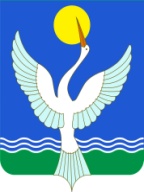 СОВЕТСЕЛЬСКОГО ПОСЕЛЕНИЯЕнгалышевский сельсоветМУНИЦИПАЛЬНОГО РАЙОНАЧишминскИЙ районРеспублики Башкортостан[арар             18 ноябрь 2021 й. № 37          решение          18 ноября 2021 г.№Вид мероприятияФорма мероприятияПодразделение и (или) должностные лица местной администрации, ответственные за реализацию мероприятияСроки (периодичность) их проведения1.ИнформированиеПроведение публичных мероприятий (собраний, совещаний, семинаров) с контролируемыми лицами в целях их информированияСектор земельного контроля По мере необходимости в течение года;1.ИнформированиеПубликация на сайте руководств по соблюдению обязательных требований в сфере земельного законодательства при направлении их в адрес местной администрации уполномоченным федеральным органом исполнительной властиСектор земельного контроляПо мере поступления1.ИнформированиеРазмещение и поддержание в актуальном состоянии на официальном сайте в сети "Интернет" информации, перечень которой предусмотрен п. 16.1 Положения муниципальном земельном контролеСектор земельного контроляПо мере обновления2.Обобщение правоприменительной практикиОбобщение и анализ правоприменительной практики контрольно-надзорной деятельности в сфере муниципального земельного контроля с классификацией причин возникновения типовых нарушений обязательных требований и размещение утвержденного доклада о правоприменительной практике на официальном сайте сельского поселенияСектор земельного контроляЕжегодно (не позднее 25 февраля года, следующего за годом обобщения правоприменительной практики)3.Объявление предостережения Объявление предостережений контролируемым лицам для целей принятия мер по обеспечению соблюдения обязательных требованийСектор земельного контроля В течение года (при наличии оснований)4.КонсультированиеПроведение консультаций по вопросам соблюдения обязательных требований земельного законодательства.Консультирование осуществляетсяпосредствам личного обращения, телефонной связи, электронной почты, видео-конференц-связи, при получении письменного запроса - в письменной форме в порядке, установленном Федеральным законом «О порядке рассмотрения обращения граждан Российской Федерации», а также в ходе проведения профилактического мероприятия, контрольного мероприятия.Сектор земельного контроляВ течение года (при наличии оснований)5.Профилактический визитПроведение информирования контролируемых лиц об обязательных требованиях, предъявляемых к его деятельности либо к принадлежащим ему объектам муниципального земельного контроля. Сектор земельного контроля Профилактические визиты подлежат проведению в течение года (при наличии оснований).